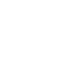 НОВООДЕСЬКА МІСЬКА РАДАМИКОЛАЇВСЬКОЇ ОБЛАСТІР І Ш Е Н Н ЯКеруючись пунктом 34 частини 1 статті 26 Закону України «Про місцеве самоврядування в Україні», відповідно статей 12, 93, 122-124, 134, 186 пункту 24 розділу Х «Перехідних положень» Земельного кодексу України, статей 4, 5 Закону України «Про оренду землі», статей 25, 50 Закону України «Про землеустрій», статті 51 Водного кодексу України, розглянувши клопотання гр. України Строкулі М.В. про надання дозволу на розробку проекту землеустрою щодо відведення земельної ділянки в користування на умовах оренди для рибогосподарських потреб із земель комунальної власності не переданих у власність або не наданих у користування  в межах території Новоодеської міської ради Миколаївського району Миколаївської області, дозвіл на спецводокористування, міська рада  В И Р І Ш И Л А : 1. Надати дозвіл гр. України Строкулі М.В. на розробку проекту землеустрою щодо відведення земельної ділянки орієнтовною площею 10 га в користування на умовах оренди для рибогосподарських потреб (10.07) із земель комунальної власності, не переданих у власність або не наданих у користування (водний фонд), в межах території Новоодеської міської ради Миколаївського району Миколаївської області.2. Рекомендувати гр. України Строкулі М.В. замовити проект землеустрою щодо відведення земельної ділянки в землевпорядній організації, яка має ліценцію на проведення робіт із землеустрою. 3. Проектом землеустрою визначити частину межі міської ради з Сухоєланецькою територіальною громадою та включити до складу запроектованої ділянки площу відведення під греблею. 4. Розроблений проект землеустрою подати на затвердження до Новоодеської міської ради.5. Контроль за виконанням цього рішення покласти на постійну комісію з питань аграрно-промислового розвитку та екології.Міський голова			                     	Олександр ПОЛЯКОВВід 05.05.2023 р. № 42м. Нова Одеса         XХІV (позачергова) сесія восьмого скликанняПро надання дозволу гр. України Строкулі М.В. на розробку проекту землеустрою щодо відведення земельної ділянки в користування на умовах оренди для рибогосподарських потреб